.Notes:(1). Ending- L Shuffle(31-32 for B part) should be converted to 1/2 Pivot Turn to the left and Step Forward LF(2). Sequence: BA, BA, BA, BB ( A:48, B:32)(3). This Song is contemporary song that combines traditional Korean music, Gugak and modern music.The rhythm and movement of Korean traditional dance are naturally melted. I look forward to experiencing Korean traditional rhythm through "A Fish Map Lindance".A PARTS1 [1-8] R Forward Brush, Hitch, Stomp, L Side Brush, Hitch, L 1/4 Turn Stomp, R Kick Forward & Back, R 1/2 Turn Hitch with Swivel L, R Stomp, L Side PointS2 [9-16] L Together, R Side Point, R Together, L Side Point, L 1/4 Turn with Sailor, R Forward, L 1/2 Pivot, R Tap*2*l Arm Movement: Stretch your arms right diagonal and press down twiceS3[17-24] R Cross, L Side Point, L Forward, R Brush, R 1/4 Syncopated Jazz Box, R Side with Low Hitch LS4[25-32] L Side with Low Hitch R, L 1/4Turn Forward R with Low Hitch L, L 1/4 Chasse Turn, R Forward, R 1/2 Turn BACK L, R Back Rock, L RecoverS5[33-40] R Together with Ball L , L/R Forward Walk, L 1/4 Turn L/R Forward Walk, L 1/4 Turn Forward L, R Forward Rock, L Recover, R 1/4 Turn Side R, L Heel Side Touch*l Arm Movement : Turn your right arm outward, wrap over your head to ear while your left arm wraps waist inwardS6[41-48] L Lead Back(Ball L), L 1/4 Turn Forward Rock R, L Recover, R 3/4 Turn with Shuffle, L Forward, L 1/2 Turn with Sweep R, Hold* l Arm Movement: Left hand make a mountain shape in front of your chest on count 5, 6B PARTS1 [1-8] Arirang Jazz Box( R Cross, L Cross, R Back, L Side), R Side, L Cross Point, L Side, R Cross Pointl Arirang Jazz box: some steps are slightly modified compare with Jazz boxThis part is reflected Korean Traditional dance style.S2 [9-16] R Side, L Behind Cross, R 1/4 Chasse Turn, L Forward Rock, R Recover, L 1/2 Shuffle Turn,S3[17-24] Skate*4, Forward R, L 1/4 Pivot Turn, R Cross Point, R Side PointS4[25-32] R Stomp, Swivel, R 1/4 Turn Forward Touch*2, R 1/4 Turn with Sailor, L Forward Shufflel Ending- L Shuffle(31-32 for B part) should be converted to 1/2 Pivot Turn to the left and Step Forward LFContact infoJunghee min : mjh2540@naver.com,YoonHee Hwang : heeh614525@naver.comLast updated - 15/10/2020 -R2A Fish Map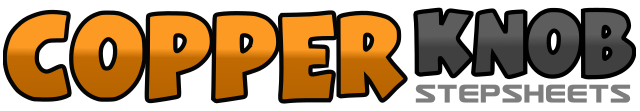 .......Count:80Wall:2Level:Phrased Intermediate.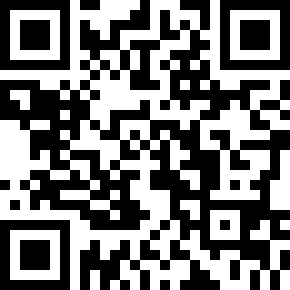 Choreographer:Jung Hee Min (KOR) & Yoon Hee Hwang (KOR) - September 2020Jung Hee Min (KOR) & Yoon Hee Hwang (KOR) - September 2020Jung Hee Min (KOR) & Yoon Hee Hwang (KOR) - September 2020Jung Hee Min (KOR) & Yoon Hee Hwang (KOR) - September 2020Jung Hee Min (KOR) & Yoon Hee Hwang (KOR) - September 2020.Music:A Fish Map - LEENALCHIA Fish Map - LEENALCHIA Fish Map - LEENALCHIA Fish Map - LEENALCHIA Fish Map - LEENALCHI........1&2Forward Brush RF(1), Hitch RF(&), Stomp RF next to LF(2)3&4Side Brush LF(3), Hitch LF(&), 1/4 Turn to the left with Stomp LF next to the RF(4)5 6&Kick Forward RF(5), Kick Back RF(6), 1/2 turn to the Right Hitch RF with Swivel LF(&)7 8Stomp RF next to LF(7), Side Point LF(8)&1&2Together LF next to RF(&), Side Point RF(1), Together RF next to LF(&), Side Point LF(2)3&41/4 Turn to the left Behind Cross LF(3), Side RF(&), Forward LF(4)5 6Forward RF(5), 1/2 Pivot to the left (6),7 8Tap RF*2 on right diagonal (7,8)1 2Cross RF(1), Side Point LF(2)3 4Forward LF(3), Forward Brush RF(4)5 6&Cross RF(5), 1/4 Turn to the Right Forward LF(6), Side RF(&)7 8Cross LF(7), Side RF with Low Hitch LF[ Low Hitch to right ankle ](8)1 2Side LF with Low Hitch RF[ Low Hitch to left ankle](1), 1/4 Turn to the left Forward RF with Low Hitch LF[ Low Hitch to right ankle](2)3&41/8 Turn to the Left Forward LF(3), Rock RF(&), 1/8 Turn to the left Forward LF(4)5 6Forward RF (5), 1/2 Turn to the Right Back LF(6)7 8Back Rock RF(7), Recover LF(8)&1 2Together RF next to LF with Ball LF(&), Forward Walk LF(1), Forward Walk RF(2)3 41/4 Turn to the left Forward Walk LF(3), Forward Walk RF(4)5 61/4 Turn to the left Forward Walk LF(5), Forward Rock RF(6)7&8Recover LF(7), 1/4 turn to the right Side RF(&), Heel Side Touch LF(8):&1 2Lead Back LF(Ball LF)(&), 1/4 Turn to the left Forward Rock RF(1), Recover LF(2)3&41/4 Turn to the right Forward RF(3), 1/4 Turn to the right Rock LF(&),1/4 Turn to the right Forward RF(4)5 6Forward LF(5), Hold(6) :1 2Cross RF(1), Cross LF(2)3 4Back RF(3), Side LF(4)6Side RF(5), Cross Point LF(6)7 8Side LF(7), Cross Point RF(8)1 2Side RF(1), Behind Cross LF(2)3&41/8 Turn to the right Forward RF(3), Rock LF(&), 1/8 Turn to the right Forward RF(4)5 6Forward Rock LF(5), Recover RF(6)7&81/4Turn to the left Forward LF(7), Together 1/4(&) Turn to the left Forward LF(8)1 2R Side glidingly(1), L Side glidingly(2)3 4R Side glidingly(3), L Side glidingly(4)5 6Forward RF(5), 1/4 Pivot Turn to the left(6),7 8Cross Point RF(7), Side Point RF(8)1&2Stomp RF(1), Swivel to the right with hip bump(&, 2)3 41/8 Turn to the right Forward Touch RF(3), 1/8 Turn to the right Forward Touch RF(4)5&61/4 Turn to the right Behind Cross(5), Side LF(&), Together RF next to LF(6)7&8Forward LF(7), Together RF(&), Forward LF(8)